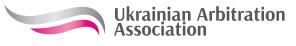 Положенняпро IIІ Всеукраїнський конкурс письмових робітз міжнародного комерційного арбітражу,який спільно організовується Лігою студентівВГО «Асоціація правників України» таГО «Українська Арбітражна Асоціація»1. Загальні положення 1.1 Конкурс наукових, порівняльних та аналітичних статей на тему: “Iura novit curia: arbitration prospective” (далі - Конкурс) проводиться з метою професійного розвитку студентів та заохочення їх до здійснення досліджень у сфері міжнародного комерційного арбітражу.1.2. Конкурс організовується Лігою студентів Всеукраїнської громадської організації «Асоціація правників України» (надалі – Ліга студентів АПУ) та Громадською організацією «Українська Арбітражна Асоціація» серед студентів юридичних спеціальностей вищих навчальних закладів України. 2. Учасники конкурсу2.1. У Конкурсі можуть брати участь студенти юридичних спеціальностей вищих навчальних закладів України ІІІ-ІV рівнів акредитації незалежно від форм власності та підпорядкування (далі - Учасник). 2.2. Учасник може взяти участь у Конкурсі незалежно від рівня академічної успішності, наявності рекомендацій деканату, вченої ради, кафедр, отримання державних або інших видів стипендій, заохочень, рівня доходів тощо.3. Організаційний комітет і Конкурсна комісія Конкурсу3.1. До складу Організаційного комітету Конкурсу (далі – Оргкомітет) входять члени Ліги студентів АПУ та ГО «Українська Арбітражна Асоціація». Оргкомітет забезпечує проведення Конкурсу, веде листування із Учасниками Конкурсу, пересилає конкурсні роботи на перевірку Конкурсній комісії, та виконує інші обов’язки, покладені на нього цим Положенням. Організаційний комітет надсилає роботи за наступною адресою: secretariat@arbitration.kiev.ua.3.2. Конкурсна комісія розглядає, оцінює конкурсні роботи та визначає переможців Конкурсу. До складу Конкурсної комісії входять: представники ГО «Українська Арбітражна Асоціація». 4. Порядок проведення Конкурсу4.1. Конкурс проводиться з 15 грудня 2015 року по 22 лютого 2016 року в 2 етапи: I етап — подання конкурсних робіт з 15 грудня 2015 року по 31 січня 2016 року. Визначення 10 кращих робіт та запрошення їх авторів до Києва на святкову церемонію – до 22 лютого 2016 року.II етап — визначення трьох переможців. Нагородження грамотами й преміями під час святкової церемонії – після 22 лютого 2016 року.5. Порядок подання та оформлення конкурсних робіт 5.1. До розгляду Конкурсної комісії приймаються виключно індивідуальні, раніше не опубліковані роботи, написані англійською мовою, які відповідають тематиці Конкурсу, є дослідницькими за своїм характером, відзначаються актуальністю, конкретністю, глибиною розкриття теми, логічністю і послідовністю думок, відповідають вимогам до оформлення наукових робіт. 5.2. Конкурсні роботи надсилаються учасниками на електронну адресу competition@ligauba.org.ua до 31 січня 2016 року. 5.3. В темі листа зазначати «ПІБ Учасника». У додатках прикріпляти наступні файли: 1) стаття у Word-форматі 97 - 2003; 2) анкета.5.4. Вимоги до друку: Шрифт Times New Roman; розмір 14; інтервал 1,5. Поля сторінки: зліва – 3 см, праворуч – 1.5 см, зверху та знизу сторінки – 2 см. 5.5. Загальний обсяг конкурсної роботи: до 10 сторінок А4 (без врахування титульної сторінки та списку використаних джерел). Робота обов'язково повинна мати назву і список використаної літератури. Список використаних джерел та літератури оформлюється в алфавітному порядку і розміщується в кінці тексту роботи. Посилання на літературу здійснюється в квадратних дужках: перша цифра позначає номер позиції зі списку літератури, друга цифра - сторінку посилання, цифри між собою відокремлюється крапкою з комою.5.6. Ознайомитись з електронним варіантом Положення та отримати бланки анкети учасника можна на сайті Ліги студентів Асоціації правників України www.ligauba.org.ua та Громадської організації «Українська Арбітражна Асоціація» http://arbitration.kiev.ua5.7. Роботи, які не відповідають вимогам, розглядатися не будуть.6. Нагороди переможців Конкурсу6.1. Переможці конкурсу будуть нагороджені протягом десяти днів з моменту оголошення результатів Конкурсу відповідно до нижчевикладеного порядку:I місце – учасник, який посяде перше місце за результатами Конкурсу набуває можливість пройти оплачуване стажування протягом одного місяця в провідній українській/міжнародній юридичній фірмі за напрямком «Вирішення спорів» та отримує грошову премію у розмірі 2,000 грн. та право стати кандидатом у члени ГО «Українська Арбітражна Асоціація» без сплати вступного та щорічного внесків. II місце - учасник, який посяде друге місце за результатами Конкурсу набуває можливість пройти безоплатне стажування протягом одного місяця в провідній українській/міжнародній юридичній фірмі за напрямком «Вирішення спорів» та отримує грошову премію у розмірі 1,000 грн. та право стати кандидатом у члени ГО «Українська Арбітражна Асоціація» без сплати вступного та щорічного внесків.III місце - учасник, який посяде третє місце за результатами Конкурсу отримує в якості винагороди літературу з міжнародного комерційного арбітражу та право стати кандидатом у члени ГО «Українська Арбітражна Асоціація» без сплати вступного та щорічного внесків6.2. Кожен з переможців отримує сертифікат про перемогу у Конкурсі.6.3. Переможці Конкурсу можуть бути зараховані поза конкурсом при проведенні відбору учасників до зарахування на ІV Арбітражну школу УАА. 